2015 EASTER TENNIS CAMPS AT OUR LADY OF MUSWELL HILL LAWN TENNIS CLUBAll standards welcome, suitable for ages 3-17   Lots of fun games! Tennis, Basketball, Hockey, Football, table tennis and many more..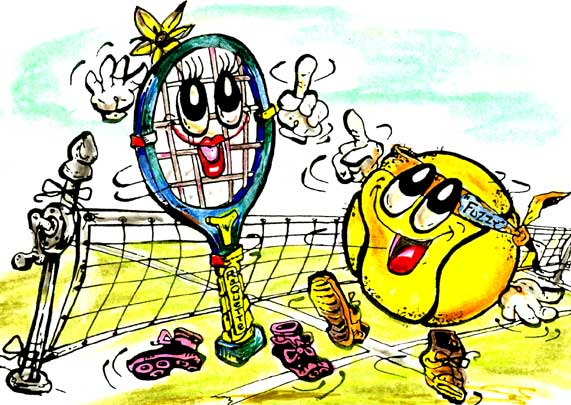                                                            Week 1: Monday 30th April - Thursday 2nd April                                                           Week 2: Tuesday 7th April – Friday 10th AprilFor information contact William Ikome on 07590 578452.Numbers are restricted so to secure a place please contact William either by email william@smarttennis.org.uk or mobile.Payment by cash or cheque (payable to Smart tennis).Please note: All courses will run unless extreme weather.Please do not give your children snacks with nuts, some children who attend have a nut allergy.No responsibility can be taken for lost property, please ensure all belongings are clearly marked.OLM TENNIS CLUB: 51A RHODES AVENUE, LONDON N22 7URSmart tennis Camp Application form    Week  –Parents/Guardian Name____________________________________________________________________________________Telephone numbers_____________________________________________________________________________________Emergency contact telephone number_______________________________________________________________________I enclose a cheque payable to Smart tennis for £_______________________ OR I have paid via BACS on ___/____/2014BACS details Smart tennis, sort code 40-17-12, Acc no 81465139   For any queries call William Ikome on 07590 578452Postal applications to Head Coach, 51a Rhodes Avenue Muswell Hill, London N22 7URCampTimeCostInfo    ATots3-4 Years9:15 – 10:00Members - Daily rate £8 / All 4 days 32Non-Members - Daily rate £9 / All 4 days £37Parents to stay at the club, class held inside if weather badBMini Red5 - 7 years10.00 -13.00Members - Daily rate £18 / All 4 days £50Non-Members - Daily rate £23 / All 4 days £55Bring a drink, packed lunch, waterproof coat and trainersCOrange/Green6 - 9 years09.00 -13.00Members - Daily rate £20 / All 4 days £60Non-Members - Daily rate £25 / All 4 days £65Bring a drink, packed lunch, waterproof coat and trainersDJunior8+ years09.00 -16.00Members - Daily rate £35 / All 4 days £95Non-Members - Daily rate £40 / All 4 days £100Bring a drink, packed lunch, waterproof coat and trainersCamp A 9:15 – 10Week 1,2,3,4,5,6,7 Camp B 10 – 13:00Week 1,2,3,4,5,6,7Camp C 9 – 13:00Week 1,2,3,4,5,6,7Camp D 9 – 16:00Week 1,2,3,4,5,6,7Cost (either chequePayable to Smarttennis,Or BACS payment)ExampleName of childKaleah IkomeAge: 6 yearsMember/ Non memberAllergies or medical Conditions: NoneWeek 1Week 2 Mon andTues only£50 week 1 camp B.Camp C 2 days 20 x 2 =£40Total = £90Name of child:Age:Member / Non memberAllergies or medical conditions:Name of Child:Age:Member / Non memberAllergies or medical conditions: